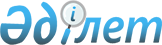 Аудандық мәслихаттың 2010 жылғы 22 желтоқсандағы қабылданған "2011-2013 жылдарға арналған аудандық бюджет туралы" № 212 шешіміне өзгерістер мен толықтырулар енгізу туралы
					
			Мерзімі біткен
			
			
		
					Ақтөбе облысы Әйтеке би аудандық мәслихатының 2011 жылғы 28 шілдедегі № 250 шешімі. Ақтөбе облысы Әйтеке би аудандық Әділет басқармасында 2011 жылғы 10 тамызда № 3-2-109 тіркелді. Қолданылу мерзімі аяқталуына байланысты күші жойылды - Ақтөбе облысы Әйтеке би аудандық мәслихатының 2012 жылғы 15 қарашадағы № 116 хатымен.
      Ескерту. Қолданылу мерзімі аяқталуына байланысты күші жойылды - Ақтөбе облысы Әйтеке би аудандық мәслихатының 2012.11.15 № 116 Хатымен.
      Қазақстан Республикасының 2001 жылғы 23 қаңтардағы № 148 "Қазақстан Республикасындағы жергілікті мемлекеттік басқару және өзін-өзі басқару туралы" Заңының 6 бабының 1 тармағына, Қазақстан Республикасының 2008 жылғы 4 желтоқсандағы № 95 Бюджеттік Кодексінің 9 бабының 2 тармағына, 106 бабының 4 тармағына сәйкес аудандық мәслихат ШЕШІМ ЕТЕДІ:
      1. Аудандық мәслихаттың 2011 2013 жылдарға арналған аудандық бюджет туралы" 2010 жылғы 22 желтоқсандағы № 212 (нормативтік құқықтық актілерді мемлекеттік тіркеу тізілімінде № 3-2-102 нөмірімен тіркелген, 2011 жылғы 27 қаңтарда аудандық "Жаңалық жаршысы" газетінің № 5, 2011 жылғы 3 ақпанда аудандық "Жаналық жаршысы" газетінің № 6-7, 2011 жылғы 10 ақпанда аудандық "Жаналық жаршысы" газетінің № 8 санында жарияланған) шешіміне мынадай өзгерістер мен толықтырулар енгізілсін:
      1. 1 тармақта:
      1) тармақшасында:
      кірістер
      "3 588 245,4" деген цифрлар "3 684 480,0 "деген цифрлармен ауыстырылсын;
      оның ішінде:
      трансферттердің түсімдері бойынша
      "3 185 895,4" деген цифрлар "3 282 130.0" деген цифрлармен ауыстырылсын;
      2) тармақшасында:
      шығындар
      "3 671 660,4" деген цифрлар "3 767 895,0"деген цифрлармен ауыстырылсын;
      2. 12 тармағына мынадай абзацтармен өзгертілсін және толықтырылсын:
      5 тармақшасында
      "Жұмыспен қамту-2020" бағдарламасы шеңберінде инженерлік коммуникациялық инфрақұрылымдардың дамуына 5000,0 теңге деген сомамен толықтырылсын;
      3. 13 тармағына мынадай абзацтармен өзгертілсін және толықтырылсын;
      7 тармақшасында "4500,0" деген цифрлар "1500,0" деген цифрлармен ауыстырылсын;
      11 тармақшасында "5000,0" деген цифрлар "1250,0" деген цифрлармен ауыстырылсын;
      12 тармақшасында "75,4" деген цифрлар "60,0" деген цифрлармен ауыстырылсын;
      13 тармақшасында "20000,0" деген цифрлар "80000,0" деген цифрлармен ауыстырылсын;
      14 тармақшасында
      Әйтекеби ауданы Қарабұтақ ауылындағы Қарабұтақ селолық округінің ғимаратын күрделі жөндеуге 30 000,0 мың теңге деген сомамен толықтырылсын.
      15 тармақшасында
      Әйтеке би ауданның мәдениет объектілерін күрделі жөндеуге 8000,0 мың теңге деген сомамен толықтырылсын.
      4. Көрсетілген шешімдегі № 1 қосымша осы шешімдегі № 1 қосымшаға сәйкес жаңа редакцияда оқылсын.
      5. Осы шешімнің орындалуын бақылау аудандық мәслихаттың тұрақты комиссиясына жүктелсін.
      6. Осы шешім 2011 жылғы 1 қаңтардан бастап қолданысқа енгізіледі. 
                  хатшысы                              А.ЕРМАҒАМБЕТ
      Аудандық мәслихаттың 2011 жылғы
      28 шілдедегі № 250 шешіміне
      косымша № 1 2011 жылға арналған аудандық бюджет
					© 2012. Қазақстан Республикасы Әділет министрлігінің «Қазақстан Республикасының Заңнама және құқықтық ақпарат институты» ШЖҚ РМК
				
Сессия төрағасы, 
аудандық мәслихаттың 
Санаты
Санаты
Санаты
Санаты
2011 жылға болжам
Сыныбы
Сыныбы
Сыныбы
2011 жылға болжам
Iшкi сыныбы
Iшкi сыныбы
2011 жылға болжам
Кiрiстер атауы
2011 жылға болжам
1
2
3
4
5,0
І.Кiрiстер
3684480,0
1
Салықтық түсімдер
377955,0
01
Табыс салығы
105771,0
2
Жеке табыс салығы
105771,0
03
Әлеуметтiк салық
105195,0
1
Әлеуметтiк салық
105195,0
04
Меншiкке салынатын салықтар
156364,0
1
Мүлiкке салынатын салықтар
127544,0
3
Жер салығы
4569,0
4
Көлiк құралдарына салынатын салық
18338,0
5
Бірыңғай жер салығы
5913,0
05
Тауарларға, жұмыстарға және қызметтерге салынатын iшкi салықтар
7943,0
2
Акциздер
1881,0
3
Табиғи және басқа ресурстарды пайдаланғаны үшiн түсетiн түсiмдер
4031,0
4
Кәсiпкерлiк және кәсiби қызметтi жүргiзгенi үшiн алынатын алымдар
2031,0
08
Заңдық мәнді іс-әрекеттерді жасағаны және (немесе) құжаттар бергені үшін оған уәкілеттігі бар мемлекеттік органдар немесе лауазымды адамдар алатын міндетті төлемдер
2682,0
1
Мемлекеттік баж
2682,0
2
Салықтық емес түсiмдер
19800,0
01
Мемлекеттік меншіктен түсетін кірістер
3704,0
5
Мемлекет меншігіндегі мүлікті жалға беруден түсетін кірістер
3704,0
02
Мемлекеттік бюджеттен қаржыландырылатын мемлекеттік мекемелердің тауарларды (жұмыстарды, қызметтерді) өткізуінен түсетін түсімдер
250,0
1
Мемлекеттік бюджеттен қаржыландырылатын мемлекеттік мекемелердің тауарларды (жұмыстарды, қызметтерді) өткізуінен түсетін түсімдер
250,0
04
Мемлекеттік бюджеттен қаржыландырылатын, сондай-ақ Қазақстан Республикасы Ұлттық Банкінің бюджетінен (шығыстар сметасынан) ұсталатын және қаржыландырылатын мемлекеттік мекемелер салатын айыппұлдар, өсімпұлдар, санкциялар, өндіріп алулар
4085,0
1
Мұнай секторы кәсіпорындарынан түсетін түсімдерді қоспағанда, мемлекеттік бюджеттен қаржыландырылатын, сондай-ақ Қазақстан Республикасы Ұлттық Банкінің бюджетінен (шығыстар сметасынан) ұсталатын және қаржыландырылатын мемлекеттік мекемелер салатын айыппұлдар, өсімпұлдар, санкциялар, өндіріп алулар
4085,0
06
Басқа да салықтық емес түсiмдер
11761,0
1
Басқа да салықтық емес түсiмдер
11761,0
3
Негізгі капиталды сатудан түсетін түсімдер
4595,0
03
Жердi және материалдық емес активтердi сату
4595,0
1
Жерді сату
4595,0
4
Трансферттердің түсімдері
3282130,0
02
Мемлекеттiк басқарудың жоғары тұрған органдарынан түсетiн трансферттер
3282130,0
2
Облыстық бюджеттен түсетiн трансферттер
3282130,0
Кызмет тобы
Кызмет тобы
Кызмет тобы
Кызмет тобы
Кызмет тобы
Сомасы
Косымша кызмете
Косымша кызмете
Косымша кызмете
Косымша кызмете
Сомасы
Мекеме
Мекеме
Мекеме
Сомасы
Бағдарлама
Бағдарлама
Сомасы
Шығындар атауы
Сомасы
1
2
3
4
5
6,0
ІІ. Шығындар 
3767895,0
01
Жалпы сипаттағы мемлекеттiк қызметтер 
238877,5
1
Мемлекеттiк басқарудың жалпы функцияларын орындайтын өкiлдi, атқарушы және басқа органдар
206092,5
112
Аудан (облыстық маңызы бар қала) мәслихатының аппараты
14194,0
001
Аудан (облыстық маңызы бар қала) мәслихатының қызметін қамтамасыз ету жөніндегі қызметтер
13619,0
003
Мемлекеттік органдардың күрделі шығыстары
575,0
122
Аудан (облыстық маңызы бар қала) әкімінің аппараты
46530,5
001
Аудан (облыстық маңызы бар қала) әкімінің қызметін қамтамасыз ету жөніндегі қызметтер
46282,0
003
Мемлекеттік органдардың күрделі шығыстары
248,5
123
Қаладағы аудан, аудандық маңызы бар қала, кент, ауыл (село), ауылдық (селолық) округ әкімінің аппараты
145368,0
001
Қаладағы аудан, аудандық маңызы бар қаланың, кент, ауыл (село), ауылдық (селолық) округ әкімінің қызметін қамтамасыз ету жөніндегі қызметтер
110378,0
022
Мемлекеттік органдардың күрделі шығыстары
34990,0
2
Қаржылық қызмет
19966,0
452
Ауданның (облыстық маңызы бар қаланың) қаржы бөлімі
19966,0
001
Аудандық бюджетті орындау және коммуналдық меншікті (областық манызы бар қала) саласындағы мемлекеттік саясатты іске асыру жөніндегі қызметтер
15986,0
003
Салық салу мақсатында мүлікті бағалауды жүргізу
300,0
004
Біржолғы талондарды беру жөніндегі жұмысты және біржолғы талондарды іске асырудан сомаларды жинаудың толықтығын қамтамасыз етуді ұйымдастыру
680,0
018
Мемлекеттік органдардың күрделі шығыстары
3000,0
5
Жоспарлау және статистикалық қызмет
12819,0
476
Ауданның (облыстық маңызы бар қаланың) экономика, бюджеттік жоспарлау және кәсіпкерлік бөлімі
12819,0
001
Экономикалық саясатты, мемлекеттік жоспарлау жүйесін қалыптастыру және дамыту және ауданды (облыстық маңызы бар қаланы) басқару саласындағы мемлекеттік саясатты іске асыру жөніндегі қызметтер
12819,0
02
Қорғаныс
15639,0
1
Әскери мұқтаждар
3439,0
122
Аудан (облыстық маңызы бар қала) әкімінің аппараты
3439,0
005
Жалпыға бірдей әскери міндетті атқару шеңберіндегі іс-шаралар
3439,0
2
Төтенше жағдайлар жөнiндегi жұмыстарды ұйымдастыру
12200,0
122
Аудан (облыстық маңызы бар қала) әкімінің аппараты
12200,0
006
Аудан (облыстық маңызы бар қала) ауқымындағы төтенше жағдайлардың алдын алу және оларды жою
1075,0
007
Аудандық (қалалық) ауқымдағы дала өрттерінің, сондай-ақ мемлекеттік өртке қарсы қызмет органдары құрылмаған елдi мекендерде өрттердің алдын алу және оларды сөндіру жөніндегі іс-шаралар
11125,0
04
Бiлiм беру
1912590,0
1
Мектепке дейiнгi тәрбие және оқыту
211223,0
471
Ауданның (облыстық маңызы бар қаланың) білім, дене шынықтыру және спорт бөлімі
211223,0
003
Мектепке дейінгі тәрбие ұйымдарының қызметін қамтамасыз ету
199803,0
025
Мектеп мұғалімдеріне және мектепке дейінгі ұйымдардың тәрбиешілеріне біліктілік санаты үшін қосымша ақының көлемін ұлғайту
11420,0
2
Бастауыш, негізгі орта және жалпы орта білім беру
1465832,0
123
Қаладағы аудан, аудандық маңызы бар қала, кент, ауыл (село), ауылдық (селолық) округ әкімінің аппараты
1246,0
005
Ауылдық (селолық) жерлерде балаларды мектепке дейін тегін алып баруды және кері алып келуді ұйымдастыру
1246,0
471
Ауданның (облыстық маңызы бар қаланың) білім, дене шынықтыру және спорт бөлімі
1464586,0
471
004
Жалпы білім беру
1455142,0
471
005
Балалар мен жеткіншектерге қосымша білім беру 
9444,0
9
Бiлiм беру саласындағы өзге де қызметтер
235535,0
466
Ауданның (облыстық маңызы бар қаланың) сәулет, қала құрылысы және құрылыс бөлімі
216796,0
466
037
Білім беру объектілерін салу және реконструкциялау
216796,0
466
037
Жергілікті бюджет қаражаты есебінен
216796,0
471
Ауданның (облыстық маңызы бар қаланың) білім, дене шынықтыру және спорт бөлімі
18739,0
009
Ауданның (областык маңызы бар қаланың) мемлекеттік білім беру мекемелер үшін оқулықтар мен оқу-әдiстемелiк кешендерді сатып алу және жеткізу
3948,0
010
Аудандық (қалалалық) ауқымдағы мектеп олимпиадаларын және мектептен тыс іс-шараларды өткiзу
2258,0
020
Жетім баланы (жетім балаларды) және ата-аналарының қамқорынсыз қалған баланы (балаларды) күтіп-ұстауға асыраушыларына ай сайынғы ақшалай қаражат төлемдері
10433,0
023
Үйде оқытылатын мүгедек балаларды жабдықпен, бағдарламалық қамтыммен қамтамасыз ету
2100,0
06
Әлеуметтiк көмек және әлеуметтiк қамсыздандыру
130657,4
2
Әлеуметтiк көмек
110909,4
123
Қаладағы аудан, аудандық маңызы бар қала, кент, ауыл (село), ауылдық (селолық) округ әкімінің аппараты
4037,4
003
Мұқтаж азаматтарға үйінде әлеуметтік көмек көрсету
4037,4
Жергілікті бюджет қаражаты есебінен
4037,4
451
Ауданның (облыстық маңызы бар қаланың) жұмыспен қамту және әлеуметтік бағдарламалар бөлімі
106872,0
002
Еңбекпен қамту бағдарламасы
21464,0
004
Ауылдық жерлерде тұратын денсаулық сақтау, білім беру, әлеуметтік қамтамасыз ету, мәдениет және спорт мамандарына отын сатып алуға Қазақстан Республикасының заңнамасына сәйкес әлеуметтік көмек көрсету
11205,0
005
Мемлекеттік атаулы әлеуметтік көмек 
960,0
007
Жергілікті өкілетті органдардың шешімі бойынша мұқтаж азаматтардың жекелеген топтарына әлеуметтік көмек
34519,0
016
18 жасқа дейіні балаларға мемлекеттік жәрдемақылар
31308,0
017
Мүгедектерді оңалту жеке бағдарламасына сәйкес, мұқтаж мүгедектерді міндетті гигиеналық құралдармен қамтамасыз етуге, және ымдау тілі мамандарының, жеке көмекшілердің қызмет көрсету
1000,0
023
Жұмыспен қамту орталықтарының қызметін қамтамасыз ету
6416,0
9
Әлеуметтiк көмек және әлеуметтiк қамтамасыз ету салаларындағы өзге де қызметтер
19748,0
451
Ауданның (облыстық маңызы бар қаланың) жұмыспен қамту және әлеуметтік бағдарламалар бөлімі
19748,0
001
Жергілікті деңгейде халық үшін әлеуметтік бағдарламаларды жұмыспен қамтуды қамтамасыз етуді іске асыру саласындағы мемлекеттік саясатты іске асыру жөніндегі қызметтер 
19148,0
011
Жәрдемақыларды және басқа да әлеуметтік төлемдерді есептеу, төлеу мен жеткізу бойынша қызметтерге ақы төлеу
600,0
07
Тұрғын үй-коммуналдық шаруашылық
146240,0
1
Тұрғын үй шаруашылығы
94732,0
458
Ауданның (облыстық маңызы бар қаланың) тұрғын үй-коммуналдық шаруашылығы, жолаушылар көлігі және автомобиль жолдары бөлімі
1100,0
004
Азматтардың жекелген санаттарын тұрғын үймен қамтамасыз ету
1100,0
466
Ауданның (облыстық маңызы бар қаланың) сәулет, қала құрылысы және құрылыс бөлімі
93632,0
003
Мемлекеттік коммуналдық тұрғын үй қорының тұрғын үй құрылысы
35299,0
004
Инженерлік коммуниациялық инфрақұрылымды дамыту және жайластыру
53333,0
018
Жұмыспен қамту 2020 бағдарламасы шеңберінде инженерлік коммуникациялық инфрақұрылымдардың дамуы
5000,0
2
Коммуналдық шаруашылық
1500,0
123
Қаладағы аудан, аудандық маңызы бар қала, кент, ауыл (село), ауылдық (селолық) округ әкімінің аппараты
500,0
014
Елді мекендерді сумен жабдықтауды ұйымдастыру
500,0
458
Ауданның (облыстық маңызы бар қаланың) тұрғын үй-коммуналдық шаруашылығы, жолаушылар көлігі және автомобиль жолдары бөлімі
1000,0
012
Сумен жабдықтау және су бөлу жүйесінің қызмет етуі 
1000,0
3
Елді-мекендерді көркейту
50008,0
123
Қаладағы аудан, аудандық маңызы бар қала, кент, ауыл (село), ауылдық (селолық) округ әкімінің аппараты
17687,0
008
Елді мекендерде көшелерді жарықтандыру
3822,0
009
Елді мекендердің санитариясын қамтамасыз ету
7300,0
011
Елді мекендерді абаттандыру мен көгалдандыру
6565,0
458
Ауданның (облыстық маңызы бар қаланың) тұрғын үй-коммуналдық шаруашылығы, жолаушылар көлігі және автомобиль жолдары бөлімі
27321,0
015
Елдi мекендердегі көшелердi жарықтандыру
9935,0
018
Елді мекендерді абаттандыру мен көгалдандыру
17386,0
466
Ауданның (облыстық маңызы бар қаланың) сәулет, қала құрылысы және құрылыс бөлімі
5000,0
007
Қаланы және елді мекендерді көркейтуді дамыту
5000,0
08
Мәдениет, спорт, туризм және ақпараттық кеңістiк
135612,0
1
Мәдениет саласындағы қызмет
74360,0
455
Ауданның (облыстық маңызы бар қаланың) мәдениет және тілдерді дамыту бөлімі
48860,0
003
Мәдени-демалыс жұмысын қолдау
48860,0
466
Ауданның (облыстық маңызы бар қаланың) сәулет, қала құрылысы және құрылыс бөлімі
25500,0
466
011
Мәдениет объектілерін дамыту
25500,0
2
Спорт
1936,0
471
Ауданның (облыстық маңызы бар қаланың) білім, дене шынықтыру және спорт бөлімі
1936,0
014
Аудандық (облыстық маңызы бар қалалық) деңгейде спорттық жарыстар өткiзу
538,0
015
Әртүрлi спорт түрлерi бойынша аудан (облыстық маңызы бар қала) құрама командаларының мүшелерiн дайындау және олардың облыстық спорт жарыстарына қатысуы
1398,0
3
Ақпараттық кеңiстiк
39445,0
455
Ауданның (облыстық маңызы бар қаланың) мәдениет және тілдерді дамыту бөлімі
32995,0
006
Аудандық (қалалық) кiтапханалардың жұмыс iстеуi
32780,0
007
Мемлекеттік тілді және Қазақстан халықтарының басқа да тілді дамыту
215,0
456
Ауданның (облыстық маңызы бар қаланың) ішкі саясат бөлімі
6450,0
002
Газеттер мен журналдар арқылы мемлекеттік ақпараттық саясат жүргізу жөніндегі қызметтер
5375,0
005
Телерадио хабарларын тарату арқылы мемлекеттік ақпараттық саясатты жүргізу жөніндегі қызметтер
1075,0
9
Мәдениет, спорт, туризм және ақпараттық кеңiстiктi ұйымдастыру жөнiндегi өзге де қызметтер
19871,0
455
Ауданның (облыстық маңызы бар қаланың) мәдениет және тілдерді дамыту бөлімі
12488,0
001
Жергілікті деңгейде тілдерді және мәдениетті дамыту саласындағы мемлекеттік саясатты іске асыру жөніндегі қызметтер
4488,0
010
Мемлекеттік органдардың күрделі шығыстары
8000,0
456
Ауданның (облыстық маңызы бар қаланың) ішкі саясат бөлімі
7383,0
001
Жергілікті деңгейде ақпарат, мемлекеттілікті нығайту және азаматтардың әлеуметтік сенімділігін қалыптастыру саласында мемлекеттік саясатты іске асыру жөніндегі қызметтер
7168,0
003
Жастар саясаты саласындағы өңірлік бағдарламаларды iске асыру
215,0
10
Ауыл, су, орман, балық шаруашылығы, ерекше қорғалатын табиғи аумақтар, қоршаған ортаны және жануарлар дүниесін қорғау, жер қатынастары
537074,0
1
Ауыл шаруашылығы
14755,2
466
Ауданның (облыстық маңызы бар қаланың) сәулет, қала құрылысы және құрылыс бөлімі
32,9
010
Ауыл шаруашылығы объектілерін дамыту
32,9
474
Ауданның (облыстық маңызы бар қаланың) ауыл шаруашылығы және ветеринария бөлімі
12642,0
001
Жергілікті деңгейде ауыл шаруашылығы және ветеринария саласындағы мемлекеттік саясатты іске асыру жөніндегі қызметтер
11297,0
007
Қаңғыбас иттер мен мысықтарды аулауды және жоюды ұйымдастыру
1345,0
476
Ауданның (облыстық маңызы бар қаланың) экономика, бюджеттік жоспарлау және кәсіпкерлік бөлімі
2080,3
099
Республикалық бюджеттен берілетін нысаналы трансферттер есебінен ауылдық елді мекендер саласының мамандарын әлеуметтік қолдау шараларын іске асыру
2080,3
2
Су шаруашылығы
488071,8
458
Ауданның (облыстық маңызы бар қаланың) тұрғын үй-коммуналдық шаруашылығы, жолаушылар көлігі және автомобиль жолдары бөлімі
8500,0
458
025
Сумен жабдықтау жүйесін дамыту
8500,0
466
Ауданның (облыстық маңызы бар қаланың) сәулет, қала құрылысы және құрылыс бөлімі
479571,8
012
Сумен жабдықтау жүйесін дамыту
479571,8
6
Жер қатыныстары 
6369,0
463
Ауданның (облыстық маңызы бар қаланың) жер қатынастары бөлімі
6369,0
001
Аудан (областық манызы бар қала) аумағында жер қатынастарын реттеу саласындағы мемлекеттік саясатты іске асыру жөніндегі қызметтер
6369,0
9
Ауыл, су, орман, балық шаруашылығы және қоршаған ортаны қорғау мен жер қатынастары саласындағы өзге де қызметтер
27878,0
474
Ауданның (облыстық маңызы бар қаланың) ауыл шаруашылығы және ветеринария бөлімі
27878,0
013
Эпизоотияға қарсы іс-шаралар жүргізу
27878,0
11
Өнеркәсіп, сәулет, қала құрылысы және құрылыс қызметі
6183,0
2
Сәулет, қала құрылысы және құрылыс қызметі
6183,0
466
Ауданның (облыстық маңызы бар қаланың) сәулет, қала құрылысы және құрылыс бөлімі
6183,0
001
Құрылыс, облыс қалаларының, аудандарының және елді мекендерінің сәулеттік бейнесін жақсарту саласындағы мемлекеттік саясатты іске асыру және ауданның (облыстық маңызы бар қаланың) аумағын оңтайла және тиімді қала құрылыстық игеруді қамтамасыз ету жөніндегі қызметтер 
6183,0
12
Көлiк және коммуникация
529320,0
1
Автомобиль көлiгi
6567,0
123
Қаладағы аудан, аудандық маңызы бар қала, кент, ауыл (село), ауылдық (селолық) округ әкімінің аппараты
6567,0
013
Аудандық маңызы бар қалаларда, кенттерде, ауылдарда (селоларда), ауылдық (селолық) округтерде автомобиль жолдарының жұмыс істеуін қамтамасыз ету
6567,0
458
Ауданның (облыстық маңызы бар қаланың) тұрғын үй-коммуналдық шаруашылық, жолаушылар көлігі және автомобиль жолдары бөлімі
522753,0
023
Автомобиль жолдарының жұмыс істеуін қамтамасыз ету
522753,0
13
Басқалар
113063,0
3
Кәсiпкерлiк қызметтi қолдау және бәсекелестікті қорғау
950,0
476
Ауданның (облыстық маңызы бар қаланың) экономика, бюджеттік жоспарлау және кәсіпкерлік бөлімі
950,0
005
Кәсіпкерлік қызметті қолдау
950,0
9
Басқалар
112113,0
451
Ауданның (облыстық маңызы бар қаланың) жұмыспен қамту және әлеуметтік бағдарламалар бөлімі
2340,0
022
"Бизнестің жол картасы - 2020" бағдарламасы шеңберінде жеке кәсіпкерлікті қолдау
2340,0
Республикалық бюджеттен берілетін трансферттер есебiнен
2340,0
452
Ауданның (облыстық маңызы бар қаланың) қаржы бөлімі
2550,0
012
Ауданның (облыстық маңызы бар қаланың) жергілікті атқарушы органының резерві 
2550,0
458
Ауданның (облыстық маңызы бар қаланың) тұрғын үй-коммуналдық шаруашылығы, жолаушылар көлігі және автомобиль жолдары бөлімі
4416,0
001
Жергілікті деңгейде тұрғын үй-коммуналдық шаруашылығы, жолаушылар көлігі және автомобиль жолдары саласындағы мемлекеттік саясатты іске асыру жөніндегі қызметтер
4416,0
471
Ауданның (облыстық маңызы бар қаланың) білім, дене шынықтыру және спорт бөлімі
102807,0
001
Білім, дене шынықтыру және спорт бөлімін қызметін қамтамасыз ету
22807,0
018
Мемлекеттік органдардың күрделі шығыстары
80000,0
15
Трансферттер
2639,1
1
Трансферттер
2639,1
452
Ауданның (облыстық маңызы бар қаланың) қаржы бөлімі
2639,1
006
Нысаналы пайдаланылмаған (толық пайдаланылмаған) трансферттерді қайтару
2639,1
III. Таза бюджеттік кредит беру
10894,1
Бюджеттік кредиттер
11785,1
10
Ауыл, су, орман, балық шаруашылығы, ерекше қорғалатын табиғи аумақтар, қоршаған ортаны және жануарлар дүниесін қорғау, жер қатынастары
11785,1
1
Ауыл шаруашылығы
11785,1
476
Ауданның (облыстық маңызы бар қаланың) экономика, бюджеттік жоспарлау және кәсіпкерлік бөлімі
11785,1
453
004
Ауылдық елді мекендердің әлеуметтік саласының мамандарын әлеуметтік қолдау шараларын іске асыру үшін бюджеттік кредиттер
11785,1
санаты
санаты
санаты
санаты
Сомасы (мың теңге) 
сыныбы
сыныбы
сыныбы
Сомасы (мың теңге) 
ішкі сыныбы
ішкі сыныбы
Сомасы (мың теңге) 
АТАУЫ
Сомасы (мың теңге) 
1
2
3
4
5,0
5
Бюджеттік кредиттерді өтеу
891,0
01
Бюджеттік кредиттерді өтеу
891,0
1
Мемлекеттік бюджеттен берілген бюджеттік кредиттерді өтеу
891,0
санаты
санаты
санаты
санаты
Сомасы (мың теңге)
сыныбы
сыныбы
сыныбы
Сомасы (мың теңге)
ішкі сыныбы
ішкі сыныбы
Сомасы (мың теңге)
АТАУЫ
Сомасы (мың теңге)
1
2
3
5
6
IV. Қаржы активтерімен жасалатын операциялар бойынша сальдо 
0,0
V. Бюджет тапшылығы 
-94309,1
VI. Бюджет тапшылығын қаржыландыру 
94309,1
санаты
санаты
санаты
санаты
Сомасы (мың теңге) 
сыныбы
сыныбы
сыныбы
Сомасы (мың теңге) 
ішкі сыныбы
ішкі сыныбы
Сомасы (мың теңге) 
АТАУЫ
Сомасы (мың теңге) 
1
2
3
4
5
7
Қарыздар түсімі
11573,0
01
Мемлекеттік ішкі қарыздар 
11573,0
2
Қарыз алу келісім-шарттары
11573,0
Кызмет тобы
Кызмет тобы
Кызмет тобы
Кызмет тобы
Кызмет тобы
Сомасы (мың теңге)
Косымша кызмете
Косымша кызмете
Косымша кызмете
Косымша кызмете
Сомасы (мың теңге)
Мекеме
Мекеме
Мекеме
Сомасы (мың теңге)
Бағдарлама
Бағдарлама
Сомасы (мың теңге)
АТАУЫ
Сомасы (мың теңге)
1
2
3
3
5
6
16
Қарыздарды өтеу
891,0
1
Қарыздарды өтеу
891,0
452
Ауданның (облыстық маңызы бар қаланың) қаржы бөлімі
891,0
008
Жергілікті атқарушы органның жоғары тұрған бюджет алдындағы борышын өтеу
891,0
санаты
санаты
санаты
санаты
Сомасы (мың теңге) 
сыныбы
сыныбы
сыныбы
Сомасы (мың теңге) 
ішкі сыныбы
ішкі сыныбы
Сомасы (мың теңге) 
АТАУЫ
Сомасы (мың теңге) 
1
2
3
4
5,0
8
Бюджет қаражаты қалдықтарының қозғалысы
83627,1
01
Бюджет қаражаты қалдықтары
83627,1
1
Бюджет қаражатының бос қалдықтары
83627,1